NÁRODNÁ RADA SLOVENSKEJ REPUBLIKYVII. volebné obdobieČíslo: CRD-1975/2017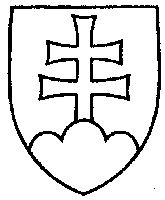 983UZNESENIENÁRODNEJ RADY SLOVENSKEJ REPUBLIKYz 13. decembra 2017k vládnemu návrhu zákona o štátnom rozpočte na rok 2018 (tlač 700)Národná rada Slovenskej republikypo prerokovaní vládneho návrhu zákona o štátnom rozpočte na rok 2018 v druhom a treťom čítanís c h v a ľ u j evládny návrh zákona o štátnom rozpočte na rok 2018, v znení schváleného doplňujúceho návrhu.  Andrej  D a n k o   v. r.predseda  Národnej rady Slovenskej republikyOverovatelia:Peter  K r e s á k   v. r.Natália  G r a u s o v á   v. r. 